																			reunion_del_15_al_21_de_abril_de_2024																						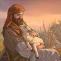  15-21 de abril Guía de actividades 2024		        		 		marzo   											15-21 DE ABRIL																																															SALMOS 29-31	 																																																																																											Canción 108 y oración							 CANCIÓN 108El amor leal de Jehová(Isaías 55:1-3)1.El amor de Jehová       es eterno, fiel y leal.A su Hijo por todos dio;       con su sangre nos rescató.Del pecado nos liberó       y la vida nos regaló.(ESTRIBILLO)¡Vengan, los que tienen sed,       tomen agua de Jehová!Beban y podrán tener       su gran amor leal.2.El amor de Jehová       es profundo, tierno, leal.A su Hijo el trono dio;       su gobierno ya comenzó.El propósito de Jehová       para siempre se cumplirá.(ESTRIBILLO)¡Vengan, los que tienen sed,       tomen agua de Jehová!Beban y podrán tener       su gran amor leal.3.El amor de Jehová       es sincero, puro, leal.Imitemos su compasión       predicando la salvación.Los humildes recibirán       el amor leal de Jehová.(ESTRIBILLO)¡Vengan, los que tienen sed,       tomen agua de Jehová!Beban y podrán tener       su gran amor leal.(Vea también Sal. 33:5; 57:10; Efes. 1:7).																														Palabras de introducción (1 min.)					https://mega.nz/#F!F6ADED7b!gdXtSl_d2I5SPIF94vI-Qg	<- 1MAG3N35																																																						.      TESOROS DE LA BIBLIA             .		 														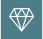            \								1. La disciplina es una muestra del amor de Dios(10 mins.)--Cuando David pecó, Jehová apartó de él su mirada (Sl 30:7; nota:*(Lit. “ocultaste tu rostro”.); it-2 872 párr. 8). Salmo 30:7 	  	La Biblia. Traducción del Nuevo Mundo (edición de estudio)  7   Oh, Jehová, cuando tenía tu favor,* me hiciste tan fuerte como una montaña.+     Pero, cuando apartaste tu mirada,* quedé aterrorizado.+       8   Oh, Jehová, yo te seguía llamando;+     vez tras vez le suplicaba a Jehová su favor.Cuando David pecó, Jehová apartó de él su miradaRostroPerspicacia para comprender las Escrituras, volumen 2‘Ocultar el rostro’ tiene una variedad de significados, dependiendo de las circunstancias. El que Jehová Dios oculte su rostro significa a menudo que retira su favor o poder sustentador. Esto puede suceder como resultado de la desobediencia, sea individual o, como en el caso de Israel, colectiva. (Job 34:29; Sl 30:5-8; Isa 54:8; 59:2.) En algunos casos puede indicar que Jehová se retiene de manifestarse mediante una actuación o respuesta, mientras aguarda el tiempo debido para ello. (Sl 13:1-3.) La solicitud de David: “Oculta tu rostro de mis pecados”, fue una petición a Dios para que le perdonara o no tuviese en cuenta esas transgresiones. (Sl 51:9; compárese con 10:11.)--David se arrepintió y le suplicó a Jehová que le concediera su favor (Sl 30:8).	David Salmo 30:8 	  	La Biblia. Traducción del Nuevo Mundo (edición de estudio)               8   Oh, Jehová, yo te seguía llamando;+     vez tras vez le suplicaba a Jehová su favor.David se arrepintió y le suplicó a Jehová que le concediera su favor (Sl 30:8)--Jehová dejó de estar enojado con David (Sl 30:5; w07 1/3 19 párr. 1).												Salmo 30:5 	  	La Biblia. Traducción del Nuevo Mundo (edición de estudio)  5   porque su furia dura apenas un instante,+  pero su favor* es para toda la vida.+             Al atardecer tal vez venga el llanto,  pero por la mañana hay gritos de alegría.+Jehová dejó de estar enojado con DavidContentos de esperar en JehováLa Atalaya 2007 | 1 de marzoLa forma como nos beneficia la disciplina de Jehová pudiera compararse al proceso de maduración de una fruta. Sobre la disciplina divina, la Biblia dice: “A los que han sido entrenados por ella, da fruto pacífico, a saber, justicia” (Hebreos 12:11). Así como la fruta necesita tiempo para madurar, hace falta tiempo para reaccionar a la corrección que Dios da y cambiar de actitud. Por ejemplo, si por nuestra mala conducta llegamos a perder algún privilegio en la congregación, estar dispuestos a esperar en Dios impedirá que nos desalentemos y nos rindamos. En tales circunstancias resultan animadoras las palabras que escribió David por inspiración: “Porque su furia dura apenas un instante, pero su favor  es para toda la vida. Al atardecer tal vez venga el llanto, pero por la mañana hay gritos de alegría.” (Salmo 30:5). Si cultivamos una actitud de espera y aplicamos los consejos que nos dan las Escrituras y la organización de Dios, nos llegará el momento de lanzar “un clamor gozoso”. 																	--Al parecer, el Salmo 30 se refiere a lo que pasó después de que David pecara al realizar el censo (2Sa 24:25).																	2 Samuel 24:25 	  	La Biblia. Traducción del Nuevo Mundo (edición de estudio)  25   Y David le construyó allí un altar+ a Jehová y le ofreció sacrificios quemados y sacrificios de paz. Entonces Jehová escuchó los ruegos por el país,+ y el azote contra Israel se detuvo.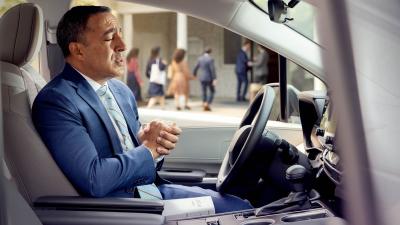 PARA MEDITAR: ¿Qué pasos debe dar una persona expulsada para aprovechar la   disciplina y demostrar que está arrepentida? (w21.10 6 párr. 18).													¿Qué es el verdadero arrepentimiento?La Atalaya (estudio) 2021 | octubre18. ¿Cómo demuestra un expulsado que está arrepentido de verdad, y cuál será el resultado?18 ¿Cómo demuestra un expulsado que está arrepentido de verdad? Debe asistir a las reuniones con regularidad y seguir el consejo de los ancianos de tener buenos hábitos de oración y estudio de la Biblia. También debe hacer todo lo posible para evitar las cosas que podrían llevarlo de nuevo a pecar. Si se esfuerza por reparar su relación con Jehová, puede estar seguro de que él lo perdonará por completo y de que los ancianos lo ayudarán a volver a la congregación. Claro está, los ancianos saben que cada caso es único, así que analizan con cuidado cada situación y procuran no juzgar con dureza. 												2. Busquemos perlas escondidas(10 mins.)--Sl 31:7. ¿Cómo puede ayudarnos este versículo cuando estamos muy preocupados? (wp23.1 6 párr. 3).Respuesta:								Salmo 31:7 	  	La Biblia. Traducción del Nuevo Mundo (edición de estudio)  7   Sentiré una inmensa alegría por tu amor leal,   porque tú has visto mi sufrimiento,+estás al tanto de mi profunda angustia.*David evitaba las malas compañías1 | La oración: Eche “todas sus inquietudes sobre él”La Atalaya (público) 2023 | Núm. 1Un hombre joven se lleva la mano al pecho mientras ora angustiado.1 | La oración: Eche “todas sus inquietudes sobre él”LA BIBLIA DICE: “Mientras echan todas sus inquietudes sobre él, porque él se preocupa por ustedes” (1 PEDRO 5:7).¿Qué significa?Jehová nos invita a que le contemos cualquier problema o preocupación que tengamos (Salmo 55:22). Ningún problema es demasiado grande o demasiado pequeño para contárselo a Dios. Si a nosotros nos preocupa, también le preocupa a Jehová. Orar es el primer paso para recuperar la paz mental (Filipenses 4:6, 7).¿Cómo nos ayuda?Cuando nuestra salud mental no es buena, tal vez nos sintamos completamente solos. Al fin y al cabo, los demás no siempre entienden por lo que estamos pasando (Proverbios 14:10). Pero, como Dios sí nos entiende y nos escucha con empatía, podemos contarle con total libertad cómo nos sentimos. Jehová se fija en nosotros, está al tanto de nuestro dolor, conoce bien nuestras batallas, y por eso quiere que le oremos sobre cualquier cosa que nos preocupe (2 Crónicas 6:29, 30).Cuando le oramos a Jehová, nuestra confianza en que él quiere cuidarnos aumenta. Podemos tener la misma seguridad que un escritor de la Biblia que le dijo a Dios: “Tú has visto mi sufrimiento, estás al tanto de mi profunda angustia” (Salmo 31:7). Saber que Jehová no es indiferente a lo que nos pasa, puede darnos muchas fuerzas para seguir adelante. Él no se limita a ver nuestro sufrimiento. Él entiende mejor que nadie por lo que estamos pasando y nos ayuda a encontrar el consuelo y el ánimo que necesitamos en la Biblia. 																														--¿Qué perlas espirituales ha encontrado en la lectura bíblica de esta semana?	SALMOS 29-31Respuesta:																							 			                 											  						 			                 	  						 			                 									                         	 *  Salmo 29:5, 6   5  La voz de Jehová quiebra los cedros,                                 sí, Jehová hace pedazos los cedros del Líbano.+                         6  Hace brincar al Líbano* como un ternero                                 y al Sirión+ como un toro salvaje joven.El salmista canta alabanzas a JehováLa Atalaya 1986 | 15 de agosto		(w86 15/8 21)◆  Salmo 29:5, 6—¿Cómo quiebra los cedros la voz de Jehová?En este salmo el poder de Jehová se describe gráficamente al comparar su voz a una tormenta. La tormenta viaja desde el Líbano en el norte hasta las regiones desérticas del sur, inspirando temor reverente a medida que viaja. (Sl 29 Versículo 9b.) Sus vientos agitan los cedros del Líbano, haciéndolos “brincar como un becerro”, y sus relámpagos derriban algunos árboles y los ‘hace pedazos’. 						 			                 											  						 			                 	  						 			                 									                         	 *  Salmo 30:9   9  ¿Qué se gana con mi muerte,* con que yo baje al hoyo?*+                                             ¿Acaso el polvo te alabará?+ ¿Proclamará tu fidelidad?+Cuidemos la vida que Dios nos ha regaladoLa Atalaya (estudio) 2023 | febrero		(w23.02 21)4. ¿Qué quería hacer el rey David?4 El rey David valoraba mucho la vida que Dios le había regalado. Por eso escribió: “¿Qué se gana con mi muerte, con que yo baje al hoyo? ¿Acaso el polvo te alabará? ¿Proclamará tu fidelidad?” (Sal. 30:9). Él quizás escribió estas palabras poco antes de morir. Aun así, quería mantenerse vivo tanto tiempo como fuera posible para poder seguir alabando a Jehová. Sin duda, todos nosotros queremos lo mismo. 						 			                 											  						 			                 	  						 			                 									                         	 *  Salmo 31:19   19 ¡Qué abundante es tu bondad!+                                  La has reservado para los que te temen,+ la has mostrado ante todos los hombres en beneficio de quienes se refugian en ti.+Refúgiese en JehováLa Atalaya 1994 | 1 de enero‘Un tesoro de bondad’16. ¿En qué sentido ha guardado Jehová un tesoro de bondad para su pueblo?16 ¿No ha “proporcionado [Jehová] maravillosa bondad amorosa” a los que se han refugiado en él durante estos difíciles últimos días? Como un padre amoroso y protector, Jehová ha guardado un tesoro de bondad para sus hijos terrestres. Ha derramado felicidad sobre ellos enfrente de todos los observadores, tal como dice el salmista: “¡Cuán abundante es tu bondad, que has guardado cual tesoro para los que te temen!, que has proporcionado a los que se refugian en ti, enfrente de los hijos de los hombres”. (Salmo 31:19, 21.)17-19. ¿Qué buenos resultados se produjeron cuando un hombre de edad avanzada de Ghana legalizó su matrimonio?17 Por consiguiente, las personas del mundo llegan a ser testigos presenciales de la honradez de los adoradores de Jehová, y se maravillan.3. Lectura de la Biblia(4 mins.) Sl 31:1-24 (th lección 10).				Salmo 31:1-24 	  	La Biblia. Traducción del Nuevo Mundo (edición de estudio) 31 Oh, Jehová, en ti me he refugiado.+       Que nunca quede avergonzado.+       Por tu justicia, rescátame.+ 2 Inclina tu oído hacia mí.*       Ven rápido a rescatarme.+       Sé para mí una fortaleza en las montañas,       una fortificación para salvarme.+ 3 Porque tú eres mi peñasco y mi fortaleza;+       por tu nombre,+ me dirigirás y me guiarás.+ 4 Me liberarás de la red que escondieron para atraparme,+       porque tú eres mi fortaleza.+ 5 En tus manos encomiendo mi espíritu.+       Me has rescatado, oh, Jehová, el Dios de la verdad.*+ 6 Odio a los que son devotos de ídolos vanos, inútiles;       pero yo, yo confío en Jehová. 7 Sentiré una inmensa alegría por tu amor leal,       porque tú has visto mi sufrimiento,+       estás al tanto de mi profunda angustia.* 8 No me entregaste en manos de mi enemigo,       sino que me pusiste en un lugar seguro.* 9 Concédeme tu favor, oh, Jehová, porque estoy agobiado.       La angustia ha debilitado mis ojos,+ mi cuerpo entero.*+10 Mi vida se consume de tristeza,+       y mis años, entre quejidos.+       Por culpa de mi error, mis fuerzas se están agotando,       mis huesos se van debilitando.+11 Todos mis adversarios se burlan de mí,+       sobre todo mis vecinos.       Soy el terror de mis conocidos;       cuando me ven en público, huyen de mí.+12 Me sacan de su corazón* y me olvidan, como si estuviera muerto;       soy como una vasija rota.13 He oído muchos rumores maliciosos;       el terror me rodea.+       Cuando ellos se reúnen como uno solo para ir contra mí,       traman quitarme la vida.+14 Pero yo, oh, Jehová, confío en ti.+       Declaro: “Tú eres mi Dios”.+15 Mis días* están en tus manos.       Rescátame de las manos de mis enemigos y de quienes me persiguen.+16 Haz que tu rostro brille sobre tu siervo.+       Por tu amor leal, sálvame.17 Oh, Jehová, que yo no quede avergonzado cuando te llame.+       Que queden avergonzados los malvados;+       que sean silenciados en la Tumba.*+18 Que se queden mudos los labios mentirosos,+       los labios que hablan contra el justo de modo arrogante, con soberbia y  desprecio.19 ¡Qué abundante es tu bondad!+       La has reservado para los que te temen,+       la has mostrado ante todos los hombres en beneficio de quienes se refugian en ti.+20 En el lugar secreto de tu presencia, tú los ocultarás+       de los planes malvados de los hombres;       en tu refugio, tú los esconderás       de los ataques maliciosos.*+21 Alabado sea Jehová,       porque, de una manera maravillosa, me ha mostrado su amor leal+ en una  ciudad sitiada.+22 Sentí pánico y dije:       “Seré eliminado de tu presencia”.+       Pero, cuando clamé a ti, tú oíste mis ruegos por ayuda.+23 ¡Amen a Jehová, todos los que le son leales!+       Jehová protege al fiel,+       pero al arrogante+ le da con creces su merecido.24 Sean valientes, y que sea fuerte su corazón,+       todos ustedes, los que esperan a Jehová.+																									LECCIÓN 10                                                                                              .   								Modular la voz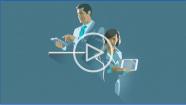 https://download-a.akamaihd.net/files/media_publication/08/thv_S_10_r360P.mp4 CÓMO HACERLO  Varíe el volumen. Eleve la voz para destacar puntos principales y motivar a sus oyentes. Haga lo mismo cuando lea una sentencia divina. Baje la voz para generar expectación o expresar miedo o preocupación.  Varíe el tono. Use un tono de voz más agudo para expresar alegría o para hablar de tamaños o distancias. Utilice un tono de voz más grave para expresar tristeza o preocupación.  Varíe el ritmo. Hable más deprisa si desea transmitir entusiasmo. Hable más despacio si va a mencionar un punto importante.      . SEAMOS MEJORES MAESTROS      .			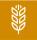 4. Empiece conversaciones(1 min.) PREDICACIÓN PÚBLICA. Hable brevemente con una persona que está ocupada (lmd lección 5 punto 3).													LECCIÓN 5     Hacer discípulos: una obra de amorTacto  Imite a Pablo 3. Elija bien sus palabras. Por ejemplo, si habla con una persona que no tiene antecedentes cristianos, quizás tenga que referirse a la Biblia o a Jesús de forma diferente.						5. Empiece conversaciones(3 mins.) PREDICACIÓN INFORMAL. Muéstrele a una madre uno de nuestros videos para niños y explíquele dónde encontrarlos (lmd lección 3 punto 3).																									LECCIÓN 3     Hacer discípulos: una obra de amorBondad  Imite a Jesús 3. Muestre empatía. Trate de imaginar cómo se siente la persona.Pregúntese: “¿Qué cosas es probable que le preocupen? ¿Qué puede parecerle interesante o serle útil?”. Estas preguntas lo ayudarán a mostrarle bondad de forma sincera y natural.Escuche a la persona con atención para demostrarle que a usted le interesa lo que a ella le preocupa. Si la persona empieza a hablarle de cómo se siente o le cuenta un problema, no cambie el tema.	6. Haga revisitas(3 mins.) PREDICACIÓN PÚBLICA. Ofrézcale un curso de la Biblia a una persona que no quiso estudiar con los Testigos en el pasado (lmd lección 8 punto 3).																									LECCIÓN 8     Hacer discípulos: una obra de amorPaciencia  Imite a Jesús 3. Intente algo diferente. Si al principio la persona no quiere aceptar un curso bíblico, no la presione. Pero, si lo ve apropiado, use videos o artículos para mostrarle cómo son nuestros cursos bíblicos y cómo le ayudaría aceptar uno.						7. Haga discípulos(4 mins.) lff lección 14 punto 5 (th lección 6).												LECCIÓN 14   ¡Disfrute de la vida para siempre! Curso interactivo de la Biblia¿Qué hace falta para que Dios acepte nuestra adoración?5. Si adoramos solo a Jehová, quedaremos libres de las creencias falsasVeamos por qué adorar a Jehová como él quiere nos libera de creencias falsas. Vean el VIDEO (26MB).	VIDEO: Libre gracias a la verdad (5:16)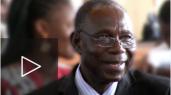 Lean Salmo 91:14  14 Dios dijo: “Como él me quiere,* lo rescataré.+   Lo protegeré porque conoce* mi nombre.+  y hablen sobre lo siguiente:Si le demostramos a Jehová que lo amamos y que lo adoramos solo a él, ¿qué se compromete él a hacer por nosotros?LECCIÓN 6                                                                                                   .   								Explicar bien los textos bíblicos                  https://download-a.akamaihd.net/files/media_publication/ba/thv_S_06_r360P.mp4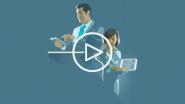 CÓMO HACERLO  Destaque las palabras clave. Después de leer un texto bíblico, resalte las palabras que se relacionan directamente con el punto que quiere enseñar. Puede lograrlo repitiendo las palabras clave o haciendo una pregunta que ayude a sus oyentes a identificar esas palabras.  Resalte el punto. Si antes de leer un texto bíblico menciona por qué lo va a leer, explique después qué relación hay entre las palabras clave del texto y el motivo por el que lo leyó.       .    NUESTRA VIDA CRISTIANA           .           .																				  			 														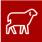 Canción 45															CANCIÓN 45“La meditación de mi corazón”(Salmo 19:14)1.Las puertas de mi corazón       te abro, Dios, de par en par.Deseo que mi reflexión       te sea grata, oh, Jehová.A veces, al amanecer,       tras largas horas sin dormir,la paz consigo mantener       al meditar con fe en ti.2.Mi mente quiero concentrar       en la bondad y la virtud,en el amor y la verdad;       así podré hallar quietud.Tus pensamientos, mi Señor,       ¡qué bellos y valiosos son!En tu Palabra de amor       meditará mi corazón.(Vea también Sal. 49:3; 63:6; 139:17, 23; Filip. 4:7, 8; 1 Tim. 4:15).8. Por qué tenemos fe en... el amor de Dios(7 mins.) Análisis con el auditorio. Ponga el VIDEO. 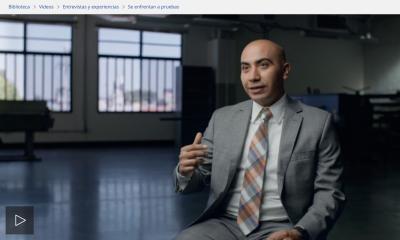 Por qué tenemos fe en… el amor de Dios  Duración: 3:09https://download-a.akamaihd.net/files/media_publication/fa/jwbcov21_S_06_r360P.mp4 (7MB)Luego pregunte:¿Qué nos enseña sobre el amor de Dios esta experiencia?Respuesta:																	9. 2024 | Informe sobre la actividad del Departamento Local de Diseño y Construcción(8 mins.) Discurso. Ponga el VIDEO.														                                                  													LDC: Construimos Salones del Reino y mucho más  Duración: 5:18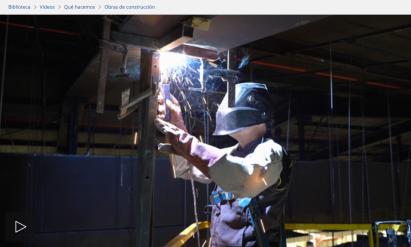 										https://download-a.akamaihd.net/files/media_publication/f9/wdcu_S_06_r360P.mp4 (21MB)																														10. Estudio bíblico de la congregación(30 mins.) bt cap. 8 párrs. 13-21.														CAPÍTULO 8	Demos “un testimonio completo sobre el Reino de Dios”“La congregación entró en un periodo de paz”“Se puso a predicar [...] acerca de Jesús” (Hechos 9:18-30)13, 14. Si usted está estudiando la Biblia pero todavía no se ha bautizado, ¿qué aprende del ejemplo de Saulo?13 De inmediato, Saulo puso en práctica lo que había aprendido. Después de recuperar la vista, se bautizó y empezó a reunirse con los discípulos de Damasco. Lo que es más, “enseguida se puso a predicar en las sinagogas acerca de Jesús, diciendo que es el Hijo de Dios” (Hech. 9:20  20 y enseguida se puso a predicar en las sinagogas acerca de Jesús, diciendo que es el Hijo de Dios.).14 Si usted está estudiando la Biblia pero todavía no se ha bautizado, ¿qué le enseña el ejemplo de Saulo? Que es importante que ponga en práctica lo que aprende. Es cierto que Saulo vio con sus propios ojos un milagro de Cristo, y eso sin duda lo ayudó a actuar con decisión. Pero pensemos en otras personas que también vieron milagros de Jesús. Por ejemplo, unos fariseos lo vieron curar a un hombre con la mano paralizada. Y muchos judíos supieron que Jesús había resucitado a Lázaro. Aun así, muchos reaccionaron con apatía o incluso con hostilidad (Mar. 3:1-6; Juan 12:9, 10  9 Mientras tanto, una gran multitud de judíos se enteró de que Jesús estaba en Betania y vinieron a verlo, pero no solo a él, sino también a Lázaro, a quien él había levantado de entre los muertos.+ 10 Los sacerdotes principales ahora conspiraron para matar también a Lázaro+). Pero Saulo no fue como ellos, sino que se dejó transformar. ¿Por qué? Porque temía a Dios más que al hombre y agradecía de corazón que Cristo le hubiera demostrado misericordia (Filip. 3:8  8 Es más, considero también que todas las cosas son pérdida debido al incalculable valor del conocimiento de Cristo Jesús mi Señor. Por él he aceptado la pérdida de todas las cosas y las veo como un montón de basura, para ganar a Cristo). Si usted imita a Saulo, no permitirá que nada ni nadie le impida predicar y llegar a estar listo para bautizarse.15, 16. ¿Qué se puso a hacer Saulo en las sinagogas, y de qué maneras reaccionaron los judíos de Damasco?15 Imagínese cómo reaccionaron los judíos al ver a Saulo predicando sobre Jesús en las sinagogas. ¡Debieron de estar sorprendidos, confundidos y enojados! De hecho, se preguntaban: “¿No es este el hombre que atacaba ferozmente en Jerusalén a los que invocaban este nombre?” (Hech. 9:21  21 Pero todos los que lo oían quedaban asombrados y decían: “¿No es este el hombre que atacaba ferozmente en Jerusalén a los que invocaban este nombre?+ ¿No había venido aquí con el propósito de arrestarlos y llevarlos* ante los sacerdotes principales?”.+). Para explicarles por qué había cambiado sus creencias, Saulo tuvo que “demostrarles de forma lógica que Jesús es el Cristo” (Hech. 9:22  22 Pero Saulo iba consiguiendo más y más poder, y dejaba confundidos a los judíos que vivían en Damasco al demostrarles de forma lógica que Jesús es el Cristo.+). Ahora bien, la lógica no es una llave maestra que sirva para todas las puertas. No puede abrir todos los corazones y mentes cerrados por las tradiciones o por el orgullo. Pero Saulo no se dio por vencido.16 Tres años más tarde, los judíos de Damasco todavía estaban en su contra, hasta que al final planearon matarlo (Hech. 9:23  23 Al cabo de muchos días, los judíos planearon matarlo.+; 2 Cor. 11:32, 33  32 En Damasco, el gobernador bajo el rey Aretas estuvo vigilando la ciudad de los damascenos para capturarme, 33 pero me bajaron en una canasta* por una ventana de la muralla+ y así me escapé de sus manos.; Gál. 1:13-18). Cuando Saulo se enteró de lo que tramaban, muy discretamente abandonó la ciudad. Lucas cuenta que lo bajaron de noche en una canasta por una abertura de la muralla. ¿Quiénes lo ayudaron? “Sus discípulos” (Hech. 9:25  25 sus discípulos lo tomaron una noche y lo bajaron por una abertura de la muralla en una canasta.+). Esta expresión parece indicar que algunos de sus oyentes de Damasco aceptaron el mensaje y se hicieron seguidores de Cristo.17. a) ¿De qué maneras reacciona la gente a las verdades bíblicas? b) ¿Qué debemos seguir haciendo, y por qué?17 Cuando usted empezó a estudiar la Biblia, ¿cómo reaccionaron sus familiares, amigos y conocidos? Al comenzar a predicarles, quizás esperaba que la lógica de las verdades bíblicas los convenciera. Tal vez algunos las han aceptado, pero muchos otros no. Puede que hasta en su propia casa lo hayan tratado como a un enemigo (Mat. 10:32-38). Si así es, no se desanime. ¿Quién sabe? Quizás cambien de actitud si sigue manteniendo una conducta ejemplar y perfeccionando sus métodos para razonar con ellos usando las Escrituras (Hech. 17:2  2 Y, tal como tenía por costumbre,+ Pablo entró adonde estaban ellos y durante tres sábados razonó con ellos usando las Escrituras.+; 1 Ped. 2:12  12 Mantengan una conducta ejemplar entre las naciones+ para que, cuando los acusen de actuar mal, ellos sean testigos oculares de sus buenas obras+ y, como resultado, le den gloria a Dios el día que haga su inspección.; 3:1, 2, 7   3 Del mismo modo, esposas, estén en sujeción a sus esposos+ para que, si algunos no son obedientes a la palabra, sean ganados sin una palabra gracias a la conducta de sus esposas,+ 2 por haber sido ellos testigos oculares de su conducta casta+ y su profundo respeto.   7 Del mismo modo, esposos, continúen viviendo con ellas de acuerdo con conocimiento.* Denles honra+ como a una vasija más frágil, la femenina, ya que ellas también son herederas con ustedes+ del favor inmerecido de la vida, a fin de que las oraciones de ustedes no sean estorbadas.).18, 19. a) ¿Qué pasó gracias a que Bernabé dio la cara por Saulo? b) ¿Cómo podemos imitar a Bernabé y a Saulo?18 Cuando Saulo volvió a Jerusalén, los hermanos obviamente no creían que ahora fuera discípulo de Jesús. Sin embargo, como Bernabé dio la cara por él, los apóstoles recibieron a Saulo con los brazos abiertos, y él se quedó con ellos por un tiempo (Hech. 9:26-28  26 Al llegar a Jerusalén,+ él se esforzó por unirse a los discípulos, pero todos le tenían miedo porque no creían que fuera discípulo. 27 Así que Bernabé+ fue a ayudarlo y lo llevó ante los apóstoles. Luego les contó con todo detalle que Saulo había visto en el camino al Señor,+ que este le había hablado y que Saulo había predicado en Damasco con mucho valor en el nombre de Jesús.+ 28 Entonces Saulo se quedó con ellos, y él se movía libremente por Jerusalén y predicaba con mucho valor en el nombre del Señor.). Aunque actuaba con prudencia, no se avergonzaba de las buenas noticias (Rom. 1:16  16 Porque no me avergüenzo de las buenas noticias.+ En realidad, son el poder de Dios para salvar a todo el que tiene fe,+ primero al judío+ y también al griego.+). Al contrario, predicó con valor en Jerusalén, el mismo lugar en el que empezó a promover la persecución contra los discípulos de Jesucristo. Por otra parte, los judíos de Jerusalén vieron horrorizados que su héroe había cambiado de bando, y ahora querían matarlo. Pero, “cuando los hermanos se enteraron, lo llevaron a Cesarea y lo enviaron a Tarso” (Hech. 9:30  30 Cuando los hermanos se enteraron, lo llevaron a Cesarea y lo enviaron a Tarso.+). En efecto, Jesús usó a la congregación para darle instrucciones a Saulo, y este obedeció. De este modo, tanto Saulo como la congregación salieron ganando.19 El relato indica que Bernabé tomó la iniciativa de ayudar a Saulo. Seguro que aquel gesto contribuyó a que los dos se hicieran buenos amigos. Y nosotros, ¿cómo podemos imitar a Bernabé? Tomando la iniciativa de apoyar a los nuevos publicadores, tal vez predicando con ellos y ayudándolos a progresar espiritualmente. Si lo hacemos, Jehová nos recompensará generosamente. Y, si somos nosotros los nuevos, ¿cómo podemos imitar a Saulo? Aceptando la ayuda que nos ofrezcan hermanos con experiencia. Así seremos más hábiles en la predicación, nos sentiremos más felices y haremos amistades que pueden durar toda la vida.“Muchos creyeron en el Señor” (Hechos 9:31-43)20, 21. ¿Cómo han aprovechado los periodos de paz los siervos de Dios del pasado y del presente?20 ¿Qué pasó después de que Saulo se convirtió en discípulo y escapó de Jerusalén? “Por toda Judea, Galilea y Samaria, la congregación entró en un periodo de paz” (Hech. 9:31  31 Entonces, por toda Judea, Galilea y Samaria,+ la congregación entró en un periodo de paz y fue edificada. Y, como andaba en el temor de Jehová y en el consuelo del espíritu santo,+ siguió creciendo.). ¿Cómo lo aprovecharon? (2 Tim. 4:2  2 predica la palabra;+ hazlo con urgencia en tiempos buenos y en tiempos difíciles; censura,+ reprende y aconseja seriamente,* con mucha paciencia y arte de enseñar.+). El relato indica que la congregación “fue edificada” y que “andaba en el temor de Jehová y en el consuelo del espíritu santo”. Todo esto fue gracias a que los apóstoles y otros varones responsables estaban fortaleciendo la fe de los discípulos y dirigiendo bien la obra. Por ejemplo, Pedro fue a animar a los hermanos de la ciudad de Lida, en la llanura de Sarón. Gracias al trabajo que hizo allí, muchos habitantes de las cercanías “se convirtieron al Señor” (Hech. 9:32-35  32 Ahora bien, como Pedro estaba viajando por toda la región, también bajó a visitar a los santos que vivían en Lida.+ 33 Allí vio a un hombre llamado Eneas, que era paralítico y llevaba ocho años en cama. 34 Pedro le dijo: “Eneas, Jesucristo te sana.+ Levántate y haz tu cama”.+ Al instante, él se levantó. 35 Cuando todos los que vivían en Lida y en la llanura de Sarón lo vieron, se convirtieron al Señor.). Además, en vez de centrarse en asuntos personales, los discípulos se dedicaron a ayudarse mutuamente y a predicar las buenas noticias. Como consecuencia, la congregación “siguió creciendo”.21 A finales del siglo veinte, los testigos de Jehová de muchos países entraron también en “un periodo de paz”. De la noche a la mañana desaparecieron gobiernos que llevaban décadas oprimiendo al pueblo de Dios y se eliminaron o suavizaron algunas prohibiciones contra nuestra obra. Miles y miles de hermanos aprovecharon la oportunidad para predicar abiertamente, y los resultados fueron espectaculares.																														Palabras de conclusión (3 mins.)  																																													Canción 99 y oración															CANCIÓN 99Miles de fieles hermanos(Apocalipsis 7:9, 10)1.Miles de fieles hermanos,       ¿quién los podrá contar?Son una muchedumbre       que crece sin cesar.Vienen de todo pueblo,       idioma y nación,para dar gracias al Creador       por darles salvación.2.Miles de fieles hermanos,       firmes en la verdad,buenas noticias llevan       a la humanidad.Cristo los acompaña       y les ofrece paz.Su yugo es fácil de llevar       y los refrescará.3.Miles de fieles hermanos,       de sol a sol estánsirviendo en los patios       del templo de Jehová.Son colaboradores       del Dios universal.Nunca se cansan de proclamar       el Reino celestial.(Vea también Is. 52:7; Mat. 11:29; Apoc. 7:15).																																																																																																																								  .w22 febrero      La Atalaya  Anunciando el Reino de Jehová (estudio)(2024)    .												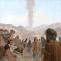 																						 Artículo de estudio 6 (del 15 al 21 de abril de 2024)		   		                           								 8 “Alaben el nombre de Jehová”Otros artículosContenido de este número  																  	 	 						  		  	 	 						  		  	 	 						  CANCIÓN 10 ¡Alabemos a nuestro Dios, Jehová!									CANCIÓN 10¡Alabemos a nuestro Dios, Jehová!(Salmo 145:12)1.¡A Jehová alabemos ya!       ¡Celebremos su santidad!Sin temor hay que pregonar       que su día pronto llegará.Gritemos al mundo que nuestro Dios       a Jesús ha nombrado Rey.Su justo gobierno convertirá       el planeta en un edén.(ESTRIBILLO)¡A Jehová alabemos ya!       ¡Su gran nombre hay que celebrar!2.¡A Jehová alabemos ya!       ¡Que nos oigan tierra y mar!Con valor y con gran placer       su grandeza demos a saber.Si bien su poder no tiene rival,       se comporta con humildad,y brinda su compasión paternal       al que sirve con lealtad.(ESTRIBILLO)¡A Jehová alabemos ya!       ¡Su gran nombre hay que celebrar!(Vea también Sal. 89:27; 105:1; Jer. 33:11).       ARTÍCULO DE ESTUDIO 6                                                                            .“Alaben el nombre de Jehová” CANCIÓN 10 ¡Alabemos a nuestro Dios, Jehová!“Alábenlo, siervos de Jehová, alaben el nombre de Jehová” (SAL. 113:1).113 ¡Alaben a Jah!*    Alábenlo, siervos de Jehová,    alaben el nombre de Jehová.1, 2. ¿Qué ejemplo nos ayuda a entender cómo hacen sentir a Jehová las mentiras que se han dicho sobre él?IMAGÍNESE que alguien a quien aprecia dice algo terrible sobre usted. Usted sabe que es una mentira, pero algunos se la creen y, lo que es peor, comienzan a repetirla y la mentira se esparce. ¿Cómo se sentiría? Seguramente le preocuparía que la gente pudiera dañar su reputación y se sentiría muy mal, ¿no es cierto? (Prov. 22:1).Proverbios 22:1  		La Biblia. Traducción del Nuevo Mundo (edición de estudio)22 Es preferible una buena reputación* a grandes riquezas;+       ser respetado* es mejor que tener plata y oro.2 Este ejemplo puede ayudarnos a entender cómo se sintió Jehová cuando uno de sus hijos espirituales mintió sobre él y manchó su reputación. Eva se creyó aquella mentira y, como resultado, nuestros primeros padres se rebelaron contra Jehová. Por culpa de esto, todos los seres humanos pecamos y con el tiempo morimos (Gén. 3:1-6; Rom. 5:12). De hecho, las mentiras que Satanás comenzó a esparcir en el jardín de Edén han provocado todos los problemas que hay en el mundo, como la muerte, las guerras y el sufrimiento. Sin duda, Jehová se siente muy mal debido a todas esas mentiras y sus consecuencias. Pero eso no lo ha convertido en alguien amargado o resentido. Al contrario, la Biblia dice que sigue siendo el “Dios feliz” (1 Tim. 1:11).Romanos 5:12  		La Biblia. Traducción del Nuevo Mundo (edición de estudio)12 Así pues, por medio de un solo hombre, el pecado entró en el mundo y por medio del pecado entró la muerte,+ y así fue como la muerte se extendió a todos los hombres, porque todos habían pecado...+1 Timoteo 1:11  11 que está de acuerdo con las gloriosas buenas noticias* del Dios feliz que se me confiaron.+3. ¿Qué privilegio tenemos?3 Tenemos el privilegio de contribuir a vindicar o defender el nombre de Jehová. ¿De qué manera? Obedeciendo el siguiente mandato: “Alaben el nombre de Jehová” (Sal. 113:1). ¿Y eso cómo se hace? Hablando bien de la persona que lleva ese nombre tan santo. ¿Siente usted el deseo de hacerlo? Veamos tres poderosas razones que nos motivarán a alabar el nombre de Dios con todo el corazón.Salmo 113:1  		La Biblia. Traducción del Nuevo Mundo (edición de estudio)113 ¡Alaben a Jah!*       Alábenlo, siervos de Jehová,              alaben el nombre de Jehová.ALEGRAMOS A JEHOVÁ4. Explique con un ejemplo por qué Jehová se siente feliz cuando lo alabamos (vea también la imagen).4 Jehová es nuestro Padre celestial, y a él le gusta que alabemos su nombre (Sal. 119:108). ¿Significa eso que el Dios todopoderoso es como los seres humanos imperfectos, que buscan las alabanzas de los demás para sentirse mejor o menos inseguros? No. Para entenderlo mejor, imaginémonos a una niña que se acerca a su padre, le da un fuerte abrazo y le dice: “¡Eres el mejor papá del mundo!”. El padre se siente feliz, incluso conmovido, por esa muestra de cariño tan sincera. ¿Por qué? ¿Acaso se siente inseguro y necesita las alabanzas de su hijita para reforzar su autoestima? Claro que no. Simplemente es un padre al que le encanta ver que su hija lo quiere y le demuestra su gratitud. Además, sabe que esas cualidades la harán más feliz cuando crezca. De manera parecida, Jehová —el mejor padre que existe— se siente muy alegre cuando lo alabamos.Salmo 119:108  		La Biblia. Traducción del Nuevo Mundo (edición de estudio)108 Por favor, recibe con gusto mis ofrendas voluntarias de alabanza,*+ oh, Jehová,       y enséñame tus decisiones judiciales.+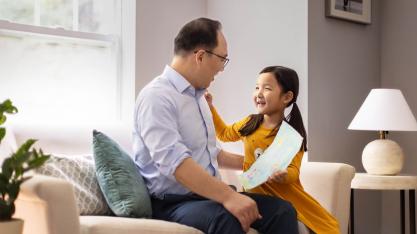 Igual que un padre se siente feliz cuando un hijo le expresa su cariño y gratitud, Jehová se siente feliz cuando alabamos su nombre. (Vea el párrafo 4).5. ¿Qué demostramos cuando alabamos a Jehová?5 Satanás ha dicho una mentira que nos afecta personalmente. Afirma que ningún ser humano será leal ni defenderá el nombre de Dios cuando lo pongan a prueba. Según él, todos le daremos la espalda a Dios si sentimos que así saldremos ganando (Job 1:9-11; 2:4). Pero el fiel Job demostró que Satanás es un mentiroso. ¿Qué hay de nosotros? Cuando alabamos a Jehová, también demostramos que Satanás no tiene razón. Para cada uno de nosotros es todo un privilegio defender el nombre de Jehová y hacerlo feliz siendo íntegros (Prov. 27:11).Job 1:9-11  		La Biblia. Traducción del Nuevo Mundo (edición de estudio)9 Entonces Satanás le contestó a Jehová: “¿Acaso Job ha temido a Dios a cambio de nada?+ 10 ¿No has puesto tú un cerco protector alrededor de él,+ de su casa y de todo lo que tiene? Has bendecido el trabajo de sus manos,+ y su ganado se ha esparcido por toda la región. 11 Pero ahora extiende tu mano y golpea todo lo que tiene, y seguro que te maldice en tu misma cara”.Job 2:4  4 Pero Satanás le respondió a Jehová: “Piel por piel. El hombre dará todo lo que tiene por salvar su vida.*Proverbios 27:11   11 Sé sabio, hijo mío, y alegra mi corazón+       para que yo le pueda responder al que me desafía.*+6. ¿Cómo podemos imitar al rey David y a los levitas? (Nehemías 9:5).6 Quienes aman a Dios se sienten impulsados a alabar su nombre de todo corazón. El rey David escribió: “Alaba a Jehová, alma mía; que todo lo que hay dentro de mí alabe su santo nombre” (Sal. 103:1). David entendía que alabar el nombre de Jehová es lo mismo que alabar a Jehová. Hablar de su nombre es hablar de su reputación, de sus bonitas cualidades y de sus obras maravillosas. David quería tratar el nombre de su Padre como santo y alabarlo. Dijo que quería hacerlo con todo lo que había dentro de él, es decir, con todo su ser. Los levitas también tomaron la iniciativa y alabaron a Jehová. Reconocieron con humildad que las palabras se quedaban cortas para expresar la alabanza que su santo nombre merece (lea Nehemías 9:5). ¡Qué contento debió sentirse Jehová al escuchar aquellas alabanzas tan sentidas y sinceras!***Nehemías 9:5  		La Biblia. Traducción del Nuevo Mundo (edición de estudio)5 Y los levitas Jesúa, Cadmiel, Baní, Hasabneya, Serebías, Hodías, Sebanías y Petahías dijeron: “Levántense y alaben a Jehová su Dios por toda la eternidad.*+ Oh, Dios, alabado sea tu glorioso nombre, que está por encima de cualquier bendición y alabanza.Salmo 103:1  103 Alaba a Jehová, alma* mía;       que todo lo que hay dentro de mí alabe su santo nombre.7. ¿Cómo podemos alabar a Jehová en la predicación y en las actividades del día a día?7 Nosotros podemos alabar a Jehová hablando de él con cariño y gratitud. Cuando predicamos, nuestro principal objetivo es que la gente se sienta atraída a él y llegue a quererlo tanto como nosotros (Sant. 4:8). Nos encanta mostrarles con la Biblia las cualidades tan hermosas que tiene, como su amor, su justicia, su sabiduría y su poder. Otra forma de alabar a Jehová y alegrar su corazón es imitándolo lo mejor que podamos (Efes. 5:1). Cuando lo hacemos, las personas tal vez noten que somos diferentes al resto de la gente y se pregunten por qué (Mat. 5:14-16). Es probable que en el día a día surjan oportunidades para explicarles las razones. Al final, las personas de buen corazón se sentirán atraídas a nuestro Dios. Cuando alabamos a Jehová de estas maneras, alegramos su corazón (1 Tim. 2:3, 4).Santiago 4:8  		La Biblia. Traducción del Nuevo Mundo (edición de estudio)8 Acérquense a Dios y él se acercará a ustedes.+ Límpiense las manos, pecadores,+ y purifiquen su corazón,+ indecisos.Efesios 5:1  5 Por lo tanto, imiten a Dios+ como hijos amadosMateo 5:14-16  14 ”Ustedes son la luz del mundo.+ No se puede esconder una ciudad que está en lo alto de una montaña. 15 Nadie enciende una lámpara para luego taparla con una canasta, sino que la pone en el candelero para que alumbre a todos los que están en la casa.+ 16 De la misma manera, hagan brillar su luz a la vista de la gente.+ Que vean sus buenas obras+ y así le den gloria al Padre de ustedes que está en los cielos.+1 Timoteo 2:3, 4  3 Esto es bueno y agradable a los ojos de nuestro Salvador, Dios,+ 4 pues su voluntad* es que toda clase de personas se salven+ y lleguen a tener un conocimiento exacto de la verdad.ALEGRAMOS A JESÚS8. ¿Por qué es Jesús el mejor ejemplo de alguien que alabó el nombre de Jehová?8 En todo el universo, nadie conoce tan bien al Padre como el Hijo (Mat. 11:27). Jesús ama a su Padre y nos ha dejado el mejor ejemplo de lo que implica alabar el nombre de Jehová (Juan 14:31). Cuando oró a su Padre la noche antes de morir, resumió todo su ministerio así: “He dado a conocer tu nombre” (Juan 17:26). ¿Cómo lo hizo?Mateo 11:27  		La Biblia. Traducción del Nuevo Mundo (edición de estudio)27 También dijo: “Mi Padre me ha entregado todas las cosas.+ Nadie conoce realmente al Hijo excepto el Padre.+ Y nadie conoce realmente al Padre excepto el Hijo y todo aquel a quien el Hijo se lo quiera revelar.+Juan 14:31  31 Pero, para que el mundo sepa que amo al Padre, hago exactamente lo que el Padre me ha mandado.+ Levántense, vámonos de aquí.Juan 17:26  26 Les he dado a conocer tu nombre, y seguiré dándolo a conocer,+ para que el amor con que tú me amaste esté en ellos y yo esté en unión con ellos”.+9. ¿Qué parábola usó Jesús para dejar claro cómo es Jehová?9 Jesús no solo le dijo a la gente que el nombre de Dios es Jehová. Eso los judíos ya lo sabían. Más bien, les explicó “cómo es él” (Juan 1:17, 18). Por ejemplo, las Escrituras Hebreas decían que Jehová es misericordioso y compasivo (Éx. 34:5-7). Pero Jesús logró que esta verdad cobrara vida cuando contó la parábola del hijo pródigo. Al leer que su padre alcanzó a verlo “cuando él todavía estaba lejos”, corrió a su encuentro, lo abrazó y lo perdonó de verdad, vemos tan claro como el agua que Jehová es misericordioso y compasivo (Luc. 15:11-32). Sin duda, Jesús ayudó a la gente a entender cómo es Jehová.Juan 1:17, 18  		La Biblia. Traducción del Nuevo Mundo (edición de estudio)17 Porque la Ley fue entregada por medio de Moisés,+ pero la bondad inmerecida+ y la verdad llegaron a existir por medio de Jesucristo.+ 18 A Dios ningún ser humano lo ha visto jamás.+ El dios unigénito,+ que está junto al Padre,+ es el que nos ha explicado cómo es él.+Éxodo 34:5-7  5 Entonces Jehová bajó+ en la nube y se colocó allí junto a Moisés, y Jehová proclamó su propio nombre.+ 6 Jehová fue pasando delante de él y proclamando: “Jehová, Jehová, un Dios misericordioso+ y compasivo,*+ paciente*+ y lleno de amor leal*+ y verdad,*+ 7 que demuestra amor leal a miles,+ que perdona errores, ofensas y pecados,+ pero que jamás deja sin castigo al culpable+ y hace que el castigo por el error de los padres recaiga sobre los hijos y los nietos, sobre la tercera generación y sobre la cuarta generación”.+10. a) ¿Por qué sabemos que Jesús usó el nombre de su Padre y que quería que otros también lo hicieran? (Marcos 5:19; vea también la imagen). b) ¿Qué quiere Jesús que hagamos nosotros?10 ¿Quería Jesús que otros también usaran el nombre de su Padre? Por supuesto. Es posible que algunos líderes religiosos de la época creyeran que el nombre de Dios era tan sagrado que no debía pronunciarse. Pero Jesús no permitió que aquella tradición —que no tenía apoyo en las Escrituras— le impidiera honrar el nombre de su Padre. Pensemos en la ocasión en que curó a un hombre endemoniado en la región de los gerasenos. La gente se asustó tanto que le suplicó a Jesús que se marchara de allí (Mar. 5:16, 17). Pero él quería que todos conocieran el nombre de Jehová. Por eso, antes de marcharse, le dijo al hombre que les contara a las personas lo que Jehová —y no el propio Jesús— había hecho por él (lea Marcos 5:19).* Nuestro Rey, Jesús, quiere que nosotros hagamos lo mismo, que le enseñemos el nombre de Jehová a todo el mundo (Mat. 24:14; 28:19, 20). Cuando lo hacemos, lo alegramos.*Nota: Todo parece indicar que Marcos usó el nombre de Jehová cuando escribió estas palabras de Jesús. Por eso se ha restituido en la Traducción del Nuevo Mundo. Vea en este versículo la nota de estudio “todo lo que Jehová ha hecho por ti”, en la Biblia de estudio.***Marcos 5:19  		La Biblia. Traducción del Nuevo Mundo (edición de estudio)19 Pero Jesús no se lo permitió, sino que le dijo: “Vete a tu casa. Vuelve con tus parientes y cuéntales todo lo que Jehová ha hecho por ti y cómo te tuvo compasión”.*Marcos 5:16, 17  16 Y los que habían visto lo sucedido con el endemoniado y los cerdos les explicaron cómo había pasado todo. 17 Así que la gente se puso a suplicarle a Jesús que se marchara de la región.+Mateo 24:14  14 Y las buenas noticias del Reino se predicarán en toda la tierra habitada para testimonio a todas las naciones,+ y entonces vendrá el fin.Mateo 28:19, 20  19 Así que vayan y hagan discípulos de gente de todas las naciones.+ Bautícenlos+ en el nombre del Padre, del Hijo y del espíritu santo. 20 Enséñenles a obedecer todo lo que yo les he mandado.+ Y, recuerden, estaré con ustedes todos los días hasta la conclusión* del sistema”.+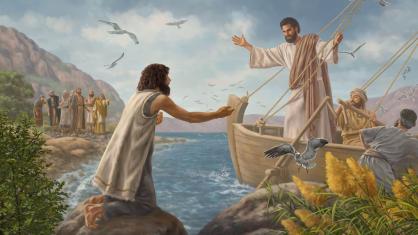 Jesús le dijo al hombre endemoniado al que había curado que le contara a la gente lo que Jehová había hecho por él. (Vea el párrafo 10).11. ¿Qué les dijo Jesús a sus seguidores que incluyeran en sus oraciones? Y, según Ezequiel 36:23, ¿por qué es tan importante?11 Jesús sabía que el propósito de Jehová es santificar su nombre, es decir, limpiarlo de todas las mentiras que lo han manchado. Por eso les enseñó a sus seguidores a orar: “Padre nuestro que estás en los cielos, que tu nombre sea santificado” (Mat. 6:9). Jesús entendía que en todo el universo no hay nada más importante que eso (lea Ezequiel 36:23). Y en toda la creación nadie ha hecho tanto como él por santificar el nombre de Jehová. Aun así, cuando lo arrestaron, ¿de qué lo acusaron sus enemigos? Justamente de blasfemia, es decir, de manchar el santo nombre de su Padre. Para él no había pecado más repugnante que ese. Y, antes de que lo detuvieran, ya se sentía terriblemente mal porque sabía que lo iban a acusar y condenar por aquel pecado. De hecho, quizá ese fue el motivo principal por el que, en ese momento, “su agonía era tan grande” (Luc. 22:41-44).***Ezequiel 36:23  		La Biblia. Traducción del Nuevo Mundo (edición de estudio)23 ‘Sin falta santificaré mi gran nombre,+ que fue profanado entre las naciones, que ustedes profanaron entre ellas; y las naciones tendrán que saber que yo soy Jehová+ —afirma el Señor Soberano Jehová— cuando yo sea santificado entre ustedes ante los ojos de ellas.Mateo 6:9  9 ”Ustedes deben orar de esta manera:+    ”‘Padre nuestro que estás en los cielos, que tu nombre+ sea santificado.+Lucas 22:41-44  41 Y él se apartó de ellos a una distancia como de un tiro de piedra. Se puso de rodillas y comenzó a orar 42 diciendo: “Padre, si quieres, quítame esta copa. Pero que no se haga mi voluntad, sino la tuya”.+ 43 Entonces se le apareció un ángel del cielo y lo fortaleció.+ 44 Con todo, su agonía era tan grande que continuó orando todavía con más intensidad,+ y su sudor se volvió como gotas de sangre que caían al suelo.12. ¿Qué hizo Jesús para santificar el nombre de su Padre de la mejor manera posible?12 Jesús estuvo dispuesto a aguantar torturas, insultos y acusaciones falsas para santificar el nombre de su Padre. Sabía que había sido totalmente obediente y que no tenía nada de lo que avergonzarse (Heb. 12:2). También sabía que, en esos momentos difíciles, era Satanás quien lo estaba atacando (Luc. 22:2-4; 23:33, 34). El Diablo quería que Jesús dejara de ser fiel a Jehová, pero no lo logró; ¡su fracaso fue total! Jesús demostró más allá de toda duda que Satanás es un mentiroso y que Jehová sí tiene siervos que se mantienen leales hasta en las pruebas más duras.Hebreos 12:2  		La Biblia. Traducción del Nuevo Mundo (edición de estudio)2 mientras fijamos la mirada en el Agente Principal y Perfeccionador de nuestra fe, Jesús.+ Por la felicidad* que fue puesta delante de él, aguantó un madero de tormento* sin importarle la humillación, y se ha sentado a la derecha del trono de Dios.+Lucas 22:2-4  2 Y los sacerdotes principales y los escribas estaban buscando la mejor manera de deshacerse de él,+ porque le tenían miedo al pueblo.+ 3 Entonces Satanás entró en Judas —el que se llamaba Iscariote, que se contaba entre los Doce—,+ 4 y este se fue a hablar con los sacerdotes principales y los capitanes del templo sobre cómo entregarles a Jesús.*+Lucas 23:33, 34  33 Y, cuando llegaron al lugar llamado Calavera,+ lo clavaron al madero junto a los delincuentes: uno a su derecha y otro a su izquierda.+ 34 Pero Jesús decía: “Padre, perdónalos, porque no saben lo que hacen”.+ Además, echaron suertes para repartirse sus prendas de vestir.+13. ¿Qué debemos hacer para alegrar a nuestro Rey?13 ¿Desea usted alegrar a su Rey, Jesucristo? Pues siga alabando el nombre de Jehová y ayudando a otros a ver cómo es él de verdad. Así estará siguiendo los pasos de Jesús (1 Ped. 2:21). Y, como él, logrará que Jehová se sienta feliz y demostrará que su enemigo, Satanás, es un mentiroso despreciable.1 Pedro 2:21  		La Biblia. Traducción del Nuevo Mundo (edición de estudio)21 De hecho, para esto fueron llamados, porque el propio Cristo sufrió por ustedes+ y así les puso el ejemplo para que siguieran fielmente sus pasos.+AYUDAMOS A SALVAR VIDAS14, 15. ¿Qué cosas extraordinarias pasan cuando le enseñamos a la gente la verdad sobre Jehová?14 ¿Por qué podemos decir que cuando alabamos el nombre de Jehová ayudamos a salvar vidas? Pues bien, Satanás “les ha cegado la mente” a “los no creyentes” (2 Cor. 4:4). Por eso muchas personas se han creído sus mentiras y piensan que Dios no existe, que está lejos de nosotros, que no le importamos o que es cruel y tortura a los malos para siempre. Esas mentiras solo sirven para manchar el nombre de Jehová y dañar su reputación para que nadie quiera acercarse a él. Pero, cuando predicamos y enseñamos la verdad sobre nuestro Padre, evitamos que Satanás se salga con la suya y alabamos el santo nombre de Jehová. ¿Con qué resultados?2 Corintios 4:4  		La Biblia. Traducción del Nuevo Mundo (edición de estudio)4 para los no creyentes, a quienes el dios de este sistema*+ les ha cegado la mente,+ a fin de que no brille sobre ellos la luz*+ de las gloriosas buenas noticias acerca del Cristo, que es la imagen de Dios.+15 Las verdades de la Biblia tienen un poder tremendo. Cuando le enseñamos a la gente quién es Jehová y cómo es, pasan cosas extraordinarias. A medida que se libran de las mentiras satánicas que los tenían cegados, abren los ojos y comienzan a ver a nuestro Padre como lo vemos nosotros. Se quedan impresionados al pensar en su imponente poder (Is. 40:26). Su justicia perfecta los hace sentir seguros (Deut. 32:4). Les maravilla conocer su profunda sabiduría (Is. 55:9; Rom. 11:33). Y sienten un gran consuelo al aprender que él es el amor en persona (1 Juan 4:8). Al acercarse a Jehová, se convencen de que pueden vivir para siempre y convertirse en sus hijos. ¿Verdad que ayudar a la gente a acercarse a su Padre celestial es un honor incomparable? Además, cuando lo hacemos, Jehová nos considera sus “colaboradores” (1 Cor. 3:5, 9).Isaías 40:26  		La Biblia. Traducción del Nuevo Mundo (edición de estudio)26 “Levanten la vista al cielo y vean.       ¿Quién ha creado estas cosas?+       Es aquel que las hace salir como un ejército, contándolas una por una;          a todas las llama por su nombre.+       Su energía dinámica es tan inmensa y su poder tan impresionante+          que ninguna de ellas falta.Deuteronomio 32:4   4 Él es la Roca, todo lo que hace es perfecto,+          porque todos sus caminos son justos.*+       Es un Dios fiel+ que nunca comete injusticias.+       Él es justo y recto.+Isaías 55:9   9 “Porque, tal como los cielos están por encima de la tierra,       así mis caminos están por encima de los caminos de ustedes,          y mis pensamientos, de los pensamientos de ustedes.+Romanos 11:33  33 ¡Oh, qué profundas son las riquezas, la sabiduría y el conocimiento de Dios! ¡Qué inexplicables son sus juicios e inexplorables sus caminos!+1 Juan 4:8  8 El que no ama no ha llegado a conocer a Dios, porque Dios es amor.+1 Corintios 3:5  5 ¿Qué es Apolos? ¿Qué es Pablo? Son ministros+ mediante los cuales ustedes se hicieron creyentes, tal como el Señor se lo concedió a cada uno.16. ¿Qué efecto puede tener aprender el nombre de Dios? Dé algún ejemplo.16 Cuando conversamos con alguien sobre Dios, es probable que al principio solo le enseñemos que su nombre es Jehová. Y la verdad es que, si la persona tiene un buen corazón, eso por sí solo puede cambiarle la vida. Por ejemplo, una joven llamada Alía* se crio en una familia de una religión no cristiana. Pero no estaba satisfecha con las creencias que le enseñaron ni se sentía cerca de Dios. Todo cambió cuando empezó a estudiar con los Testigos. Cuando descubrió que en muchas Biblias el nombre de Dios se había sustituido por simples títulos, como Señor, no lo podía creer. Aprender el nombre de Dios marcó un antes y un después en su vida, pues comenzó a verlo como un amigo. Sorprendida, dijo: “¡Mi mejor amigo tiene nombre!”. Ella cuenta: “Ahora tengo mucha paz. Me siento muy privilegiada”. Steve era un músico que venía de una familia judía muy conservadora. Como había visto tanta hipocresía, decidió que no quería formar parte de ninguna religión. Sin embargo, cuando un familiar murió, aceptó estar presente en un curso de la Biblia que dirigía un testigo de Jehová. Aprender el nombre de Dios le llegó a lo más hondo del corazón. Él dice: “No tenía ni idea de cuál era el nombre de Dios”. Y añade: “Por primera vez en mi vida, vi que Dios es una persona real. En ese momento, me di cuenta de que había encontrado un amigo”.*Nota: Se han cambiado los nombres.17. ¿Por qué desea usted seguir alabando el nombre de Jehová? (Vea también la imagen).17 Cuando estamos predicando o enseñando, ¿le decimos a la gente cuál es el nombre de Dios y cómo es su personalidad? Si lo hacemos, estaremos alabando su nombre. Por lo tanto, continúe ayudando a otros a conocer la clase de persona que es Jehová, y así alabará su santo nombre. Al hacerlo salvará vidas, seguirá el ejemplo de nuestro Rey, Jesucristo, y sobre todo alegrará a nuestro cariñoso Padre, Jehová. Como el escritor de Salmo 145:2, que todos digamos: “Alabaré tu nombre para siempre jamás”.Salmo 145:2  		La Biblia. Traducción del Nuevo Mundo (edición de estudio) 2 Todo el día te alabaré;+       alabaré tu nombre para siempre jamás.+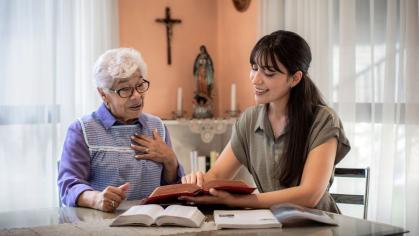 Alabamos el nombre de Jehová cuando se lo enseñamos a las personas y les mostramos cómo es él. (Vea el párrafo 17).CANCIÓN 2 Tu nombre es Jehová						CANCIÓN 2Tu nombre es Jehová(Salmo 83:18)1.Altísimo Señor,       Dios todopoderoso,bendito Rey glorioso:       tu nombre es Jehová.Qué gran felicidad       ser parte de tu puebloy a los cuatro vientos       tu gloria proclamar.(ESTRIBILLO)¡Que todos lo sepan!       Tu nombre es Jehová.En el cielo, en la Tierra,       no hay un Dios igual.Tu poder es infinito.       El mundo lo verá.¡Que todos lo sepan!       No hay un Dios igual, Jehová.2.Nos puedes convertir       en lo que tú deseasy cumples tus promesas:       tu nombre es Jehová.Qué gran satisfacción       portar tu santo nombredelante de los hombres.       No hay honor igual.(ESTRIBILLO)¡Que todos lo sepan!       Tu nombre es Jehová.En el cielo, en la Tierra,       no hay un Dios igual.Tu poder es infinito.       El mundo lo verá.¡Que todos lo sepan!       No hay un Dios igual, Jehová.(Vea también 2 Crón. 6:14; Sal. 72:19; Is. 42:8).Este trabajo es con mucho cariño, para todos los hermanos que están demasiado ocupados por sus muchas responsabilidades  o son de edad avanzada o con alguna discapacidad, para ayudarles en su preparación y puedan aprovechar mejor las reuniones y puedan tener una mejor participación en éstas…..  Comentarios y sugerencias: cesarma196@gmail.com 			Buenas Noticias De Parte De Dios (fg_S)				http://download.jw.org/files/media_books/0b/fg_S.pdf				 	 ¿Qué Enseña Realmente La Biblia? (bh_S)			http://download.jw.org/files/media_books/d9/bh_S.pdf					  Su Fcamilia Puede Ser Feliz (hf_S.pdf) 		https://download-a.akamaihd.net/files/media_books/22/hf_S.pdf                    9  a 15 octubre 2023 th10, 4, 15, 16                      16  a 22 octubre 2023 th2, 7, 11, 8                       23  a 29 octubre 2023 th11, 17, 3,  14                       30 octubre a 5 noviembre 2023 th5, 1, 13,  19                       6 a 12 noviembre 2023 th12, 2, 19                       13 a 19 noviembre 2023 th12, 11, 8                       20 a 26 noviembre 2023 th5, 12, 3, 20                       27 noviembre a 3 diciembre 2023 th5, 1, 6, 17                       4 a 10 diciembre 2023 th5, 11, 2, 20                       11 a 17 diciembre 2023 th12, 1, 17, 15                       18 a 24 diciembre 2023 th5, 3, 17, 6                       25 a 31 diciembre 2023 th5, 1, 11, 14                       1 a 7 enero 2024 th12                        8 a 14 enero 2024 th10                        15 a 21 enero 2024 th2, 18                        22 a 28 enero 2024 th5, 16                        29  enero a 4 febrero 2024 th11, 13                        5  a 11 febrero 2024 th12                    12  a 18 febrero 2024 th10                            19  a 25 febrero 2024 th10                            26  febrero a 3 marzo  2024 th2, 12                            4 a 10 marzo  2024 th5, 11, 9, 2, 6        **1a            11 a 17 marzo  2024 th10        **2b            18 a 24 marzo  2024 th11, 6                            25 a 31 marzo  2024 th2, 20                            1 a 7 abril  2024 th5,                            8 a 14 abril  2024 th2, 3, 13                            15 a 21 abril  2024 th10, 6        	th10, 6 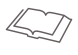 Proverbios 8:4, 7       4   “A ustedes, a toda la gente, los estoy llamando;        alzo mi voz para dirigirme a todos.*            7 Porque mi boca susurra la verdad        y mis labios detestan la maldad.RESUMEN: Varíe el volumen, el tono y el ritmo para transmitir claramente las ideas y despertar emociones.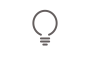 No eleve la voz constantemente, o sus oyentes creerán que los está regañando. Evite ser demasiado dramático para no llamar la atención hacia usted mismo.No cambie bruscamente de ritmo, o asustará a sus oyentes. No sacrifique la buena pronunciación por hablar demasiado rápido.Juan 10:33-36      33 Los judíos le contestaron: “No te vamos a apedrear por ninguna buena obra, sino por blasfemar;+ porque tú, aunque eres un hombre, te haces a ti mismo un dios”. 34 Jesús les contestó: “¿No está escrito en su Ley ‘Yo dije: “Ustedes son dioses”’?*+ 35 Si él llamó dioses+ a aquellos contra quienes se dirigió la palabra de Dios (y las Escrituras no se pueden anular), 36 ¿a mí —a quien el Padre santificó y envió al mundo— me dicen ‘blasfemas’ por decir ‘soy Hijo de Dios’?+RESUMEN: No se limite a leer un texto bíblico y pasar al siguiente punto. Haga todo lo posible para que sus oyentes vean la relación entre el texto y la idea que les quiere enseñar.Si repite el texto con sus propias palabras, asegúrese de que los oyentes sigan viendo claramente la relación entre las palabras de la Biblia y el punto principal.Tenga el texto bíblico a la vista mientras lo explica. Así, las personas podrán relacionar lo que usted dice con el versículo que acaba de leer. ¿QUÉ RESPONDERÍA?. ¿Por qué alegramos a Jehová cuando alabamos su nombre?.  ¿Por qué alegramos a Jesús cuando alabamos el nombre de Dios?.  ¿Por qué ayudamos a salvar vidas cuando alabamos el nombre de Dios?TEMAQué razones tenemos para querer alabar el santo nombre de Jehová en toda oportunidad. ¿QUÉ RESPONDERÍA?. ¿Por qué alegramos a Jehová cuando alabamos su nombre?.  ¿Por qué alegramos a Jesús cuando alabamos el nombre de Dios?.  ¿Por qué ayudamos a salvar vidas cuando alabamos el nombre de Dios?. ¿Por qué se relaciona Jesús con personas conocidas por sus pecados?  8pts .¿Qué piensan los fariseos de la gente común y de que Jesús se relacione con esas personas? .¿Cuál es la lección de los dos ejemplos que pone Jesús?       .                7 a 13 de enero 2019   th5 th1 14 a 20 de enero 2019   th5 th1 th2 th3 21 a 27 de enero 2019  th5 th2 th3 28 de enero a 3 de febrero  th5 th2 th3  4 a 10 de febrero 2019 th10 th2 th7 11 a 17 de febrero 2019 th10 th4 th6 th9                                 18 a 24 de febrero th10 th6 th925 de febrero a 3 de marzo  th10 th6 th9                                        4 a 10 de marzo 2019  th10 th3                              11a17 de marzo 2019 th10 th3 th11                                       18 a 24 de marzo 2019 th10 th3 th11                                  25 a 31 de marzo 2019 th10 th3 th11                                  1a7 de abril 2019 th5 th4 th12
8 a 14 de abril 2019 th5 th1 th3 th6                                  15 a 21 de abril 2019   (conmemoración)                                 22 a 28 de abril 2019  th10 th3 th9                                   29 de abril a 5 de mayo 2019  th10 th6 th8                                     6 a 12 de   mayo 2019 th12  th5  th7                                   13 a 19 de mayo 2019 th12 th1 th2 th420 a 26 de mayo 2019 th5 th2 th4                                     27 de mayo a 2 de junio 2019 th10 th2 th63 a 9 de junio 2019  th10, th6 th1310 a 16 de junio 2019 th5 th1 th3 th917 a 23 de junio 2019 th10 th6 th8 24 a 30 de junio 2019 th5 th4 th8 1 a 7 de julio 2019 th2 th7  8 a 14 de julio 2019 th5 th1 th3 th4 15 a 21 de julio 2019 th10 th6 th12 22 a 28 de julio 2019 th10 th2 th6 29 julio a  4 agosto 2019 th5 th11 th3 th12 5 a 11 agosto 2019 th10 th8 th7 12 a 18 agosto 2019 th5 th3 th12 th11   **19 a 25 agosto 2019 th10 th4 th11    25 agosto a 1 septiembre 2019 th5 th6 th122 a 8 septiembre  2019 th5 th9 th79 a 15 septiembre  2019 th5 th1 th2 th11 16 a 22 septiembre  2019 th10 th3 th11 23 a 29 septiembre  2019 th11 th2  th6 30 sep a 6 oct  2019 th5 th3  th12  th137 a 13 octubre  2019 th5 th10  th14  14 a 20 octubre  2019 th10 th1  th3 th9  21 a 27 octubre  2019 th10 th6  th8  28 octubre a 3 noviembre  2019 th5 th7  th13 4 a 10 noviembre  2019 th5 th11  th7   11 a 17 noviembre  2019 th12 th1  th6 18 a 24 noviembre  2019 th5 th2 th3   25 noviembre a 1 dic  2019 th5 th4  th2 2 a 8 diciembre 2019  th5 th12 th 6   9 a 15 diciembre  2019 th10 th6 th3 th916 a 22 diciembre  2019  th10, th2 th11   23 a 29 diciembre  2019  th5, th8 th13    30 dic  2019 a 5 enero 2020 th5 th3 th9 th66 a 12 enero 2020 th5, th13 th11   13 a 19 enero 2020 th5 th1 th3 th220 a 26 enero 2020 th10 th12 th7 27 de enero a 2 de febrero th5 th4 th2 3 a 9 de febrero 2020 th10 th1410 a 16 de febrero 2020 th10 th3  th6 17 a 23 de febrero 2020 th12 th6 th9  24 febrero a 1 marzo th5 th4  th3   2 a 8 marzo 2020 th2, th15, th7 9 a 15 marzo 2020 th2, th1, th12, th11   16 a 22 marzo 2020 th5, th3, th15   23 a 29 marzo 2020 th2, th6, th11   30 marzo a 5 abril th2, th16  th18 6 a 12 abril  2020 (conmemoración)   13 a 19 abril 2020 th10 th4  th8    20 a 26 abril 2020 th5, th12  th16   27 abril a 3 mayo th5 th13  th14  4 a 10 mayo 2020 th5 th17  th6 11 a 17 mayo 2020  th5 th17  th1  th11  th6  18 a 24 mayo 2020  th2, th11 th13  25 a 31 mayo 2020  th2 th15 th8 1 a 7 junio 2020  th10 th18 th18    8 a 14 junio 2020  th10 th3 th14  15 a 21 junio th5 th6 th16 22 a 28 junio 2020  th11 th16 th12 th13  29 junio a 5 julio  th12 th2 th4 th8 6 a 12 julio 2020   th10 th19  th19 13 a 19  julio 2020   th12 th6  th3  th12  20 a 26  julio 2020   th10 th8  th12  27 julio a 2 agosto  th5 th2  th6 th19  3 a 9 agosto 2020   th5 th20  th13     10 a 16  agosto 2020   th10 th3  th9    17 a 23  agosto  th10 th12  th7   24 a 30  agosto 2020  th10 th1  th15  th8    31 agosto a 6 sept.  th5 th2  th20  th19  7 a 13  septiembre 2020  th5, th1 th14   14 a 20 septiembre 2020  th5 th12, th8 th11  21 a 27 septiembre 2020   th5 th1 th2 th1328 sept. a 4 octubre  th5 th2 th13 th20 5 a 11 octubre 2020   th10 th3 th9 th712 a 18 octubre 2020   th10 th6 th16 th819 a 25 octubre 2020   th11 th11, th4 th19 26 octubre a 1 nov.  th5 th3 th1 th72 a 8 noviembre 2020   th5, th12, th14   9 a 15 noviembre 2020   th10, th2 th1116 a 22 noviembre 2020   th5 th12, th4 th1923 a 29 noviembre 2020   th5 th3 th11 th                                                                                                                        30 nov. a 6 diciembre    th5 th6 th4 th11 7 a 13 diciembre 2020   th10, th20 th12                                 14 a 20 diciembre 2020  th5 th3, th6 th19 th9   21 a 27 diciembre 2020   th5 th16 th11 th19 28 dic 2020 a 3 enero 2021  th5 th3 th4 th14    4 a 10 enero 2021  th5 th3 th7    11 a 17 enero 2021  th5 th6 th19    18 a 24 enero 2021  th5 th13 th9 th13     25 a 31 enero 2021  th10 th16 th11 th14     1 a 7 febrero 2021  th10 th11, th6 th16                      8 a 14 febrero 2021  th5 th9 th12 th7    15 a 21 febrero 2021  th5, th2, th15, th13   22 a 28 febrero 2021  th10 th1, th3 th13   1 a 7 marzo 2021  th5 th11, th6 th12, th17   8 a 14 marzo 2021  th5 th11 th2 th17  15 a 21 marzo 2021  th2 th11 th4 th2  22 a 28 marzo 2021  th5 th14    29 marzo a 4 abril 2021  th10 th1, th8  5 a 11 abril 2021  th5, 6, 20    12 a 18 abril 2021  th2, 12, 3, 16    19 a 25 abril 2021  th2, 6    26 abril a 2 mayo 2021  th10, 1, 3, 17    3 a 9 mayo 2021  th5, 4, 16   10 a 16 mayo 2021  th5, 6, 19   17 a 23 mayo 2021  th5, 13                      24 a 30 mayo 2021  th10, 12, 9, 19    31 mayo a 6 junio 2021  th10, 16, 11, 13  7 a 13 junio 2021  th10, 11  14 a 20 junio 2021  th5, 9, 12, 8                                     21 a 27 junio 2021  th5, 15, 9, 7     28 junio a 4 julio 2021  th10, 3, 9, 18     5 a 11 julio 2021  th2, 1     12 a 18 julio 2021  th5, 6, 11    19 a 25 julio 2021  th5, 3, 4, 18    26 julio a 1 agosto 2021  th10, 12, 6, 13      2 a 8 agosto 2021  th5, 14     9 a 15 agosto 2021  th10, 1, 2, 20    16 a 22 agosto 2021  th11, 6, 3, 9   23 a 29 agosto 2021  th2, 1, 6, 13     30 agosto a 5 septiem 2021  th2, 3, 12,16     6 a 12 septiembre 2021  th10, 1, 3      13 a 19 septiembre 2021  th10, 11, 16     20 a 26 septiembre 2021  th10, 15     27 septiem a 3 octubre 2021  th10, 12 , 9,                                                                                                   4 a 10 octubre 2021  th5, 2 , 11, 13    11 a 17 octubre 2021  th10, 14    18 a 24 octubre 2021  th5, 6, 20, 18    25 a 31 octubre 2021  th5, 19, 4, 9    1 a 7 noviembre 2021  th2, 1, 11    8 a 14 noviembre 2021  th5, 12, 14    15 a 21 noviembre 2021  th11, 2, 20, 3    22 a 28 noviembre 2021  th5, 11    29 novie a 5 diciembr 2021  th10, 1, 4, 14                  6 a 12 diciembre 2021  th10, 6, 15                   13 a 19 diciembre 2021  th5, 9, 20, 13                  20 a 26 diciembre 2021  th5, 1, 4, 3                   27 diciemb 2021 a 2 enero 2022  th5, 17                  3 a 9 enero 2022  th10, 3, 9                   10 a 16 enero 2022  th2, 6, 13                   17 a 23 enero 2022  th10, 5, 17, 4                   24 a 30 enero 2022  th10, 12, 9, 20                   31 enero a 6 febrero 2022  th5, 8                    7 a 13  febrero 2022  th12, 3, 20, 13                    14 a 20  febrero 2022  th10, 11, 15, 14                    21 a 27  febrero 2022  th2, 12, 18, 20                    28  febrero a 6 marzo 2022  th5, 19                     7 a 13 marzo 2022 th2, 1, 13                  14 a 20 marzo 2022 th2, 3, 11                       21 a 27 marzo 2022 th5, 11, 2, 4, 20                      28 marzo a 3 abril  2022 th11, 13                                4 a 10 abril  2022 th5, 6, 12, 20                 11 a 17 abril  2022  (conmemoración)                              18 a 24 abril  2022 th10, 6, 13, 14                                               25 abril a 1 mayo 2022 th2, 9                    2 a 8 mayo 2022 th5, 1, 6                     9 a 15 mayo 2022 th2, 8, 16                                         16 a 22 mayo 2022 th5, 3, 20, 19                                 23 a 29 mayo 2022 th10, 12, 9, 19                                           30 mayo a 5 junio 2022 th5, 13, 18, 8                6 a 12 junio 2022 th12, 3, 17, 13                                               13 a 19 junio 2022 th10, 11, 13, 15                                               20 a 26 junio 2022 th2, 12, 18, 18                             27 junio a 3  julio 2022 th5, 7, 2, 13                                                                   4 a 10  julio 2022 th2, 1, 20                                               11 a 17  julio 2022 th2, 4, 11                                               18 a 24  julio 2022 th10, 1, 3, 13                                        25 a 31  julio 2022 th11, 9, 3, 19                                        1 a 7  agosto 2022 th2, 11, 20, 13                                         8 a 14  agosto 2022 th5, 1, 3, 12                                 15 a 21  agosto 2022 th12, 11, 2, 9                                  22 a 28  agosto 2022 th5, 6, 3, 8               .     29 agosto a 4 septiembre 2022 th12, 1, 15, 14                                 5 a 11 septiembre 2022 th5, 1, 13                                12 a 18 septiembre 2022 th10, 3, 11, 8                                 19 a 25 septiembre 2022 th10, 7, 9, 19                         26 septiembre a 2 octubre 2022 th5, 12, 16, 6                        .             3 a 9 octubre 2022 th10, 12, 13                               10 a 16 octubre 2022 th12, 18, 7                                  17 a 23 octubre 2022 th2, 4, 6, 14                                  24 a 30 octubre 2022 th10, 12, 13, 14                      31 octubre a 6 noviembre  2022 th5, 17, 20, 15                                 7 a 13 noviembre  2022 th2, 12, 15                    14 a 20 noviembre  2022 th2, 6, 11                                                                                                 *      21 a 27 noviembre  2022 th10, 1, 12, 16                        28 noviembre a 4 diciembre 2022 th5, 4, 3, 6                        5 a 11 diciembre 2022 th10, 1, 20, 11                        12  18 diciembre 2022 th5, 4, 20, 9                                                                                       *      19 a 25 diciembre 2022 th5, 1, 2, 14                    26 diciembre 2022 a 1 enero 2023 th10, 4, 6, 19          2 a 8 enero 2023 th2, 1, 16                      9 a 15 enero 2023 th11, 15, 19                       16 a 22 enero 2023 th5, 4, 1, 8                       23 a 29 enero 2023 th2, 3, 14, 9               30 enero a 5 febrero 2023 th10, 16, 20, 13                           6 a 12 febrero 2023 th5, 12, 6, 18                              13 a 19 febrero 2023 th11, 18, 7, 8                             20 a 26 febrero 2023 th2, 17, 3, 9                              27 febrero a 5 marzo 2023 th10, 1, 19, 16                             6 a 12 marzo 2023 th5, 11, 14                             13 a 19 marzo 2023 th10, 9, 6                             20 a 26 marzo 2023 th10, 2, 17, 9                             27 marzo a 2 abril 2023 th11, 3, 17, 18                             3 a 9 abril 2023  (conmemoración)                                          10 a 16 abril 2023 th5, 2, 19               17 a 23 abril 2023 th2, 12, 6, 20                24 a 30 abril 2023 th5, 1, 11, 6                      1 a 7 mayo 2023 th11, 18, 16                       8 a 14 mayo 2023 th10, 9, 14                      15 a 21 mayo 2023 th5, 1, 17, 8                      22 a 28 mayo 2023 th12, 2, 15, 3                      29 mayo a 4 junio 2023 th10, 4, 19, 13                      5 a 11 junio 2023 th5, 20, 18, 16                      12 a 18 junio 2023 th11, 6, 17, 19                      19 a 25 junio 2023 th2, 7, 11, 14                      26 junio a 2 julio 2023 th5, 3, 9, 8                      3 a 9 julio 2023 th5, 1, 9                      10 a 16 julio 2023 th5, 4, 11                      17 a 23 julio 2023 th2, 13, 6, 14                      24 a 30 julio 2023 th2, 16, 3, 11                      31 julio a 6 agosto  2023 th2, 3, 12, 10                      7 a 13 agosto  2023 th2, 9, 6, 20                      14 a 20 agosto  2023 th10, 13, 11, 8                      21 a 27 agosto  2023 th5, 1, 4, 20     28 agosto a 3 septiembre  2023 th2, 16, 3, 20                      4 a 10 septiembre  2023 th10, 1, 14                      11 a 17 septiembre  2023 th2, 16, 15                       18 a 24 septiembre  2023 th5, 3, 12, 17         25 septiembre a 1 octubre 2023 th11, 6, 13, 19                     2  a 8 octubre 2023 th12, 9, 20, 18   . En la historia que cuenta Jesús, ¿qué hace el mayordomo para conseguir amigos que lo puedan ayudar más tarde? .¿Qué son “las riquezas injustas”, y cómo podemos hacer amigos mediante ellas?  .¿Quiénes pueden recibirnos “en las moradas eternas” si somos fieles al usar “las riquezas injustas”?.                LA ADORACIÓN PURA Y USTED.¿Qué importante verdad acerca de la adoración pura destaca la profecía de los dos palos? (Ezeq. 37:19)..¿Cómo sabemos que esta profecía de unificación tendría su cumplimiento mayor después de 1914? (Ezeq. 37:24). .¿Qué puede hacer usted personalmente para mantener nuestra valiosa unidad? (1 Ped. 1:14, 15).¿Cómo podemos demostrar que para nosotros es un gran honor servir a Jehová junto con su organización?